SZTE ÁJTK nyílt napA Europe Direct Szeged iroda  szeretettel várja az SZTE Állam- és Jogtudományi Kara nyílt napja keretében, ahol az érdeklődők betekintést nyerhetnek az iroda tevékenységébe.Az ED Irodába betérők:megismerkedhetnek munkatársainkkal, szolgáltatásainkkal, megtekinthetik kiadványainkat, melyek segítségével különböző uniós témakörökben tájékozódhatnak,feliratkozhatnak levelezőlistánkra, hogy rendezvényeinkről tájékoztatót kaphassanak,tesztet tölthetnek ki, hogy felmérjék tudásukat az Európai Unióval kapcsolatban,a tesztet helyesen kitöltők apró ajándékban részesülnek.Szeretettel várunk minden érdeklődőt!A rendezvény az Európai Unió társfinanszírozásával valósul meg. 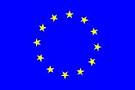 